                                       Załącznik do Zarządzenia Nr 0050.132.2023                                  Burmistrza Miasta i Gminy Suchedniów                z dnia 29 września 2023 roku.OGŁOSZENIE O PRZETARGU NA SPRZEDAŻ SAMOCHODU SPECJALNEGO POŻARNICZEGOBURMISTRZ MIASTA I GMINY SUCHEDNIÓW ogłaszaPrzetarg ofertowy 	nieograniczony na sprzedaż samochodu specjalnego pożarniczego marki STAR 266, stanowiący mienie Gminy Suchedniów.Nazwa i siedziba Sprzedającego: Gmina Suchedniów ul. Fabryczna 526-130 SuchedniówNIP 663-17-31-609Regon 291009917strona internetowa: www.suchedniow.bip.doc.pldata ogłoszenia: 06.10.2023 r.Rodzaj, typ pojazdu objętego postępowaniem:samochód: Specjalny pożarniczymarka: STARtyp: 266rok produkcji: 1987Nr rejestracyjny: TSK M328 silnik ZS, pojemność 6842 cm3, moc 110 kWPrzebieg całkowity: 28.817 kmDopuszczalna masa całkowita 10850 kgmasa własna: 7300 kgStan techniczny: dobry – sprawny technicznieWartość pojazduCENA WYWOŁAWCZA pojazdu wynosi 30.000 zł4.  	Wymagania jakim powinna odpowiadać oferta w prowadzonym przetargu:Oferta pod rygorem nieważności powinna być sporządzona w formie pisemnej 
i musi zawierać:imię i nazwisko, dokładny adres i telefon kontaktowy lub nazwę firmy, siedzibę Oferenta, tel, e-mail, NIP w przypadku przystąpienia do przetargu osoby prawnej należy do oferty dołączyć  aktualny wyciąg z właściwego rejestru,oferowaną cenę za przedstawiony pojazd objęty przedmiotem przetargu,oświadczenie Oferenta, że zapoznał się ze stanem technicznym przedmiotu przetargu.(Wzór formularza ofertowego w załączniku Nr 1)Warunki odrzucenia oferty. Oferta zostanie odrzucona, jeżeli: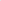 została ona złożona po wyznaczonym terminie,nie zawiera danych i dokumentów, o których mowa w  ogłoszeniu lub są one niekompletne, nieczytelne lub budzą wątpliwości zaś złożenie wyjaśnień mogłoby prowadzić do uznania za nową ofertę. Inne informacje:wybrana zostanie oferta zawierająca najwyższą cenę; w przypadku zaoferowania takiej samej ceny przez więcej niż jednego Oferenta, przetarg będzie kontynuowany w formie ustnej licytacji, aż do wybrania Oferenta który zaproponuje najwyższą cenę, nabywca jest zobowiązany zapłacić cenę nabycia w ciągu 7 dni od dnia podpisania umowy przelewem na rachunek bankowy wskazany przez sprzedającego,wydanie przedmiotu sprzedaży nabywcy nastąpi niezwłocznie                            po zaksięgowaniu kwoty wpłaty/zapłaty na koncie Urzędu Miasta i Gminy,nabywca pojazdu ponosi wszelkie koszty związane z jego nabyciem,Gmina Suchedniów nie bierze odpowiedzialności za stan techniczny sprzedawanego w przetargu samochodu i zastrzega możliwość unieważnienia przetargu bez podania przyczyn.Kupujący tablice rejestracyjne i dowód rejestracyjny pojazdu odbierze 
w Wydziale Komunikacji i Transportu w Starostwie Powiatowym 
w Skarżysku – Kamiennej.Termin, miejsce i tryb złożenia oferty:Ofertę należy złożyć w zamkniętej kopercie oznaczonej napisem „Oferta przetargowa na zakup samochodu specjalnego pożarniczego marki STAR” 
w sekretariacie Urzędu  do dnia 20 października 2023 r. do godziny 15.30.Termin związania ofertą sprzedający określa na 7 dni.Miejsce i termin przeprowadzenia przetargu:Otwarcie ofert nastąpi w dniu 23 października r. o godz. 1000 w siedzibie Urzędu Miasta i Gminy w Suchedniowie.Miejsce i termin, w którym można obejrzeć samochód będący przedmiotem sprzedaży:Pojazd można obejrzeć w godzinach pracy Urzędu tj. od poniedziałku do piątku 
w godz. od 8 do 14 po wcześniejszym ustaleniu terminu. Szczegółowe informacje można uzyskać pod numerami telefonu 41/25-43-002; 41/25-43-186.Przekazanie samochodu oferentowi nastąpi protokółem zdawczo - odbiorczym po podpisaniu umowy i dokonaniu przez oferenta wpłaty pełnej oferowanej kwoty.W załączeniu:Formularz ofertowyProjekt umowy